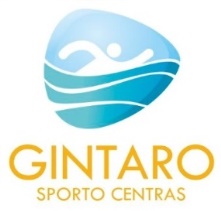 TVIRTINU				BĮ Klaipėdos “Gintaro” sporto centro				Direktoriaus pavaduotoja ugdymui, atliekanti direktoriaus funkcijasAldona Vaitkienė 				2021-10-012021 M.  KLAIPĖDOS MIESTO TAURĖS PLAUKIMO VARŽYBŲ			N U O S T A T A IVARŽYBŲ TIKSLAI IR UŽDAVINIAI-    išaiškinti miesto geriausius plaukikus,populiarinti  plaukimo sportą;skatinti tobulėti jaunus plaukikus,sudaryti komandą dalyvauti Lietuvos Taurės plaukimo varžybose.VARŽYBŲ DATA IR VIETAVaržybas vykdo Klaipėdos plaukimo federacija, BĮ Klaipėdos “Gintaro” sporto centras Klaipėdos „Gintaro“ sporto centro baseine (25 m, 5 takeliai) 2021 m. spalio 28-29 dienomis. Apšilimas - 16.30 val., startas - 17.00. Varžybų vyr. teisėja – Jandra Bogužienė. DALYVIAIVaržybose dalyvauja plaukikai, turintys ne žemesnę kaip MP-8 rodiklį bei gydytojo leidimą dalyvauti varžybose. Varžybos asmeninės. Dalyvių skaičius neribojamas. Varžyboms nustatytas  200 dalyvių limitas, todėl organizatoriai pasilieka teisę nepriimti visų užsiregistravusių komandų paraiškų, iš anksto apie tai įspėję. Dalyvis per dieną gali startuoti dviejuose nuotoliuose. Varžybų rezultatai fiksuojami elektronine laiko fiksavimo sistema „Stramatel AquaSwim“. Galioja vieno starto taisyklė.Atvykstančios komandos, apie dalyvavimą varžybose turi informuoti iki š. m. spalio 20 d. 17 val. el.paštu klaipeda@gintarosc.ltDalyvių paraiškas teikti el.paštu gscparaiskos@gmail.com  iki š.m. spalio 25 d. 12.00 val.. Galutiniai pakeitimai galimi iki š.m. spalio 28 d. 8.00 val.. VARŽYBŲ PROGRAMAI dieną			II dieną	100 m l. stiliumi    merg.		11.   50 m l. stiliumi    merg.100 m l. stiliumi    vaik.		12.   50 m l. stiliumi    vaik.100 m krūtine	      merg.		13.   50 m krūtine        merg.100 m krūtine	      vaik.		14.   50 m krūtine        vaik.100 m nugara	      merg.		15.   50 m nugara         merg.100 m nugara	      vaik.		16.   50 m nugara         vaik.100 m petelišk	       merg.		17.   50 m peteliške      merg.100 m peteliške       vaik.		18.   50 m peteliške      vaik.100 m kompleksu    merg.		19.   200 m kompleksu  merg.100 m kompleksu    vaik.		20.   200 m kompleksu  vaik.FINANSAVIMASKelionės išlaidas apmoka siunčianti organizacija arba patys dalyviai.Dalyvio baseino paslaugos mokestis – 9 Eur. Visas išlaidas apmoka siunčianti organizacija arba patys dalyviai.Klaipėdos m. mokiniams dalyvio baseino paslaugos mokesčio mokėti nereikia.	APDOVANOJIMASVaržybų nugalėtojai ir prizininkai apdovanojami medaliais. Trys sportininkai, pasiekę aukščiausius rezultatus pagal taškų skaičiavimo lentelę, apdovanojami taurėmis.BAIGIAMOSIOS NUOSTATOSPlaukimo varžybos yra viešas renginys, kuriame gali būti filmuojama ir fotografuojama. Filmuota ir fotografuota medžiaga gali būti platinama žiniasklaidoje, internete.Visi varžybų dalyviai - sportininkai, treneriai, teisėjai privalo laikytis LRV nustatytų saugos reikalavimų.Varžybos vykdomos be žiūrovų.Organizatoriai pasilieka teisę keisti varžybų datą, laiką, srautus ir kt..Į baseino patalpas sportininkai įleidžiami ne anksčiau kaip 30 min. iki apšilimo.